De conformidad con lo establecido en la normativa vigente en Protección de Datos de Carácter Personal, le informamos que sus datos serán incorporados al sistema de tratamiento titularidad de Colegio de Ingenieros Técnicos de Obras Públicas Zona de Aragón(CITOP) y domicilio social sito en Pº Sagasta 41- Oficina 2 - 50007 de Zaragoza, con la finalidad de poder atender los compromisos derivados de la relación que esta Institución mantiene con usted. En cumplimiento con la normativa vigente, CITOP informa que los datos serán conservados durante el plazo estrictamente necesario para cumplir con los preceptos legalmente establecidos. Asimismo, CITOP informa que procederá a tratar los datos de manera lícita, leal, transparente, adecuada, pertinente, limitada, exacta y actualizada. Es por ello por lo que CITOP se compromete a adoptar todas las medidas razonables para que estos se supriman o rectifiquen sin dilación cuando sean inexactos. De acuerdo con los derechos que le confiere el Reglamento (UE) 2016/679 del Parlamento Europeo y del Consejo de 27 de abril de 2016, así como en la Ley Orgánica 3/2018, de 5 de diciembre, de Protección de Datos Personales y garantía de los derechos digitales, podrá ejercer los derechos de acceso, rectificación, limitación de tratamiento, supresión y portabilidad tratamiento de sus datos de carácter personal así como del consentimiento prestado para el tratamiento de los mismos, dirigiendo su petición a la dirección postal indicada más arriba o al correo electrónico gestion@pyadatasecurity.com. Este mensaje va dirigido en exclusiva a su destinatario y puede contener información confidencial y sujeta al secreto profesional, cuya divulgación no está permitida por la ley. En caso de haber recibido este correo por error, le rogamos que, de forma inmediata, nos lo comunique mediante correo electrónico remitido a nuestra atención y proceda a su eliminación, así como la de cualquier documento adjunto al mismo.Asimismo, le comunicamos que la distribución, copia o utilización de este mensaje, o de cualquier documento adjunto al mismo, cualquiera que fuera su finalidad, están prohibidas por la Ley.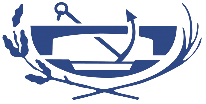 Formulario de solicitud de publicación de oferta de empleo en la web del CITOP AragónApplication form for advertising of job offer in the CITOP Aragón websiteA rellenar por la empresaA rellenar por el ColegioCondiciones del servicio:Al enviar los datos a través de este formulario, da consentimiento al CITOP Aragón para publicar en la web (www.citoparagon.es) la oferta de empleo en el apartado de "Ofertas de Empleo", de manera que los Colegiados puedan consultarla y enviarnos su cv.Para modificar la oferta de empleo o eliminar algún dato de la web, por favor, ponte en contacto con el Colegio a través de correo electrónico (aragon@citop.es) o directamente en la sede colegial.